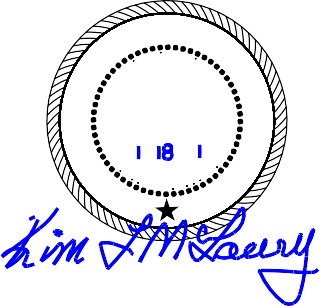 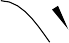 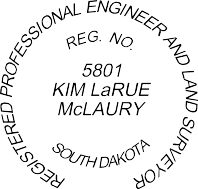 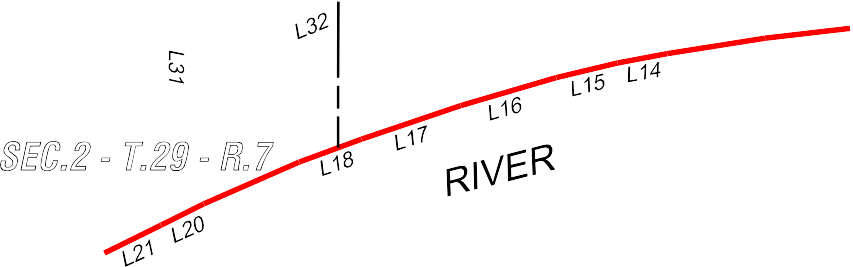 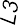 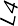 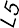 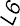 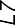 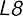 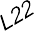 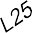 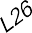 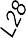 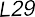 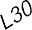 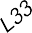 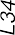 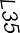 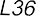 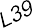 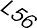 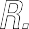 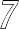 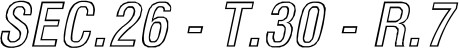 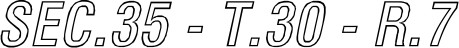 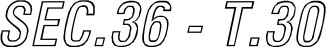 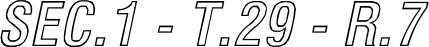 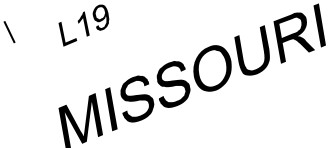 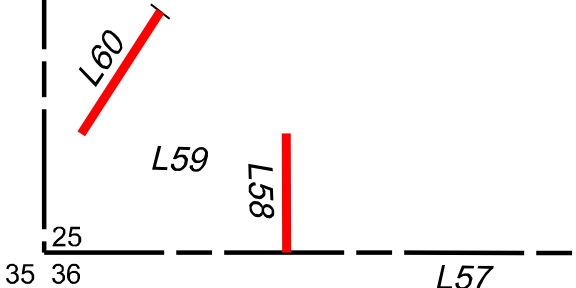 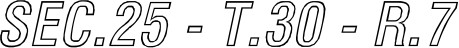 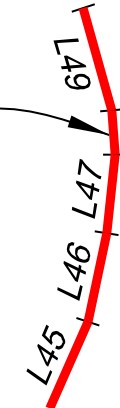 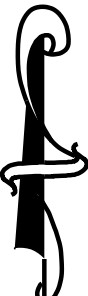 SURVEY CREW:	DRAWN BY: JAP 1/18/21	PROJECT NO. 12201217	SCALE: 1" = 1000'McLaury Engineering, Inc.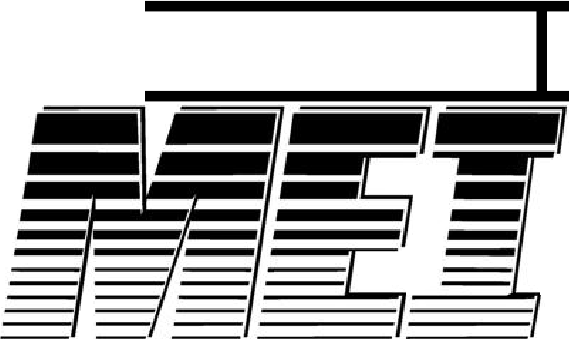 P.O. BOX 1130 118 W. MAIN STREET ELK POINT, SO 57025(605) 356-2308	PAGE2OF3SURVEY CREW:	DRAWN BY: JAP 1/18/21	PROJECT NO. 12201217	SCALE: 1" = 1000'McLaury Engineering, Inc.P.O. BOX 1130 118 W. MAIN STREET ELK POINT, SO 57025(605) 356-2308	PAGE 3 OF 3PROPOSED BOUNDARYOFWYNSTONE TOWNSHIP,.._SC.A.L,E:1 INCH = 1000 FEET 	10	1000'	2000'	czL66	r,11(0251g...._		_r cr,	T601POINT OF BEGINNING I	IPOINT OF ENDINGI\	IIIIIIL2L55	//L54	/	IL53	/L52	IL51LSD	IL48JEFFERSON	IITOWNSHIP	L44	IL43L42L41	IL38	L40	IL37\   I	\	IIIIIIII1III L9 II	L13   I    L12	L11	L10WYNSTONE   TOWNSHIP	I	I IACREAGE TABLEANY CERT/FICA T/ON EXPRESSED"C­\j	OR IMPLIED HEREIN APPLIES ONLYTO THE INDIV/DUAL(SJ,...J	L23	ASSOC/AT/ON/SJ, AGENCY/SJ,AND/OR CORPORATION/SJ EXPLICITLY LISTED. ANY\	CERT/FICATION EXPRESSED ORIMPLIED IS INVALID WITHOUT THE S/GNATURE AND ORIGINAL  SEAL OF "KIM LaRUE McLAURY, STATE OF SOUTH DAKOTA, REGISTERED PROFESSIONAL LAND SURVEYOR, NUMBER 5801".PROPOSED BOUNDARYOFWYNSTONE TOWNSHIP,.._SC.A.L,E:1 INCH = 1000 FEET 	10	1000'	2000'	czL66	r,11(0251g...._		_r cr,	T601POINT OF BEGINNING I	IPOINT OF ENDINGI\	IIIIIIL2L55	//L54	/	IL53	/L52	IL51LSD	IL48JEFFERSON	IITOWNSHIP	L44	IL43L42L41	IL38	L40	IL37\   I	\	IIIIIIII1III L9 II	L13   I    L12	L11	L10WYNSTONE   TOWNSHIP	I	I IACREAGE TABLEANY CERT/FICA T/ON EXPRESSED"C­\j	OR IMPLIED HEREIN APPLIES ONLYTO THE INDIV/DUAL(SJ,...J	L23	ASSOC/AT/ON/SJ, AGENCY/SJ,AND/OR CORPORATION/SJ EXPLICITLY LISTED. ANY\	CERT/FICATION EXPRESSED ORIMPLIED IS INVALID WITHOUT THE S/GNATURE AND ORIGINAL  SEAL OF "KIM LaRUE McLAURY, STATE OF SOUTH DAKOTA, REGISTERED PROFESSIONAL LAND SURVEYOR, NUMBER 5801".PROPOSED BOUNDARYOFWYNSTONE TOWNSHIP,.._SC.A.L,E:1 INCH = 1000 FEET 	10	1000'	2000'	czL66	r,11(0251g...._		_r cr,	T601POINT OF BEGINNING I	IPOINT OF ENDINGI\	IIIIIIL2L55	//L54	/	IL53	/L52	IL51LSD	IL48JEFFERSON	IITOWNSHIP	L44	IL43L42L41	IL38	L40	IL37\   I	\	IIIIIIII1III L9 II	L13   I    L12	L11	L10WYNSTONE   TOWNSHIP	I	I IACREAGE TABLEANY CERT/FICA T/ON EXPRESSED"C­\j	OR IMPLIED HEREIN APPLIES ONLYTO THE INDIV/DUAL(SJ,...J	L23	ASSOC/AT/ON/SJ, AGENCY/SJ,AND/OR CORPORATION/SJ EXPLICITLY LISTED. ANY\	CERT/FICATION EXPRESSED ORIMPLIED IS INVALID WITHOUT THE S/GNATURE AND ORIGINAL  SEAL OF "KIM LaRUE McLAURY, STATE OF SOUTH DAKOTA, REGISTERED PROFESSIONAL LAND SURVEYOR, NUMBER 5801".PROPOSED BOUNDARYOFWYNSTONE TOWNSHIP,.._SC.A.L,E:1 INCH = 1000 FEET 	10	1000'	2000'	czL66	r,11(0251g...._		_r cr,	T601POINT OF BEGINNING I	IPOINT OF ENDINGI\	IIIIIIL2L55	//L54	/	IL53	/L52	IL51LSD	IL48JEFFERSON	IITOWNSHIP	L44	IL43L42L41	IL38	L40	IL37\   I	\	IIIIIIII1III L9 II	L13   I    L12	L11	L10WYNSTONE   TOWNSHIP	I	I IACREAGE TABLEANY CERT/FICA T/ON EXPRESSED"C­\j	OR IMPLIED HEREIN APPLIES ONLYTO THE INDIV/DUAL(SJ,...J	L23	ASSOC/AT/ON/SJ, AGENCY/SJ,AND/OR CORPORATION/SJ EXPLICITLY LISTED. ANY\	CERT/FICATION EXPRESSED ORIMPLIED IS INVALID WITHOUT THE S/GNATURE AND ORIGINAL  SEAL OF "KIM LaRUE McLAURY, STATE OF SOUTH DAKOTA, REGISTERED PROFESSIONAL LAND SURVEYOR, NUMBER 5801".PROPOSED BOUNDARYOFWYNSTONE TOWNSHIP,.._SC.A.L,E:1 INCH = 1000 FEET 	10	1000'	2000'	czL66	r,11(0251g...._		_r cr,	T601POINT OF BEGINNING I	IPOINT OF ENDINGI\	IIIIIIL2L55	//L54	/	IL53	/L52	IL51LSD	IL48JEFFERSON	IITOWNSHIP	L44	IL43L42L41	IL38	L40	IL37\   I	\	IIIIIIII1III L9 II	L13   I    L12	L11	L10WYNSTONE   TOWNSHIP	I	I IACREAGE TABLEANY CERT/FICA T/ON EXPRESSED"C­\j	OR IMPLIED HEREIN APPLIES ONLYTO THE INDIV/DUAL(SJ,...J	L23	ASSOC/AT/ON/SJ, AGENCY/SJ,AND/OR CORPORATION/SJ EXPLICITLY LISTED. ANY\	CERT/FICATION EXPRESSED ORIMPLIED IS INVALID WITHOUT THE S/GNATURE AND ORIGINAL  SEAL OF "KIM LaRUE McLAURY, STATE OF SOUTH DAKOTA, REGISTERED PROFESSIONAL LAND SURVEYOR, NUMBER 5801".PROPOSED BOUNDARYOFWYNSTONE TOWNSHIP,.._SC.A.L,E:1 INCH = 1000 FEET 	10	1000'	2000'	czL66	r,11(0251g...._		_r cr,	T601POINT OF BEGINNING I	IPOINT OF ENDINGI\	IIIIIIL2L55	//L54	/	IL53	/L52	IL51LSD	IL48JEFFERSON	IITOWNSHIP	L44	IL43L42L41	IL38	L40	IL37\   I	\	IIIIIIII1III L9 II	L13   I    L12	L11	L10WYNSTONE   TOWNSHIP	I	I IACREAGE TABLEANY CERT/FICA T/ON EXPRESSED"C­\j	OR IMPLIED HEREIN APPLIES ONLYTO THE INDIV/DUAL(SJ,...J	L23	ASSOC/AT/ON/SJ, AGENCY/SJ,AND/OR CORPORATION/SJ EXPLICITLY LISTED. ANY\	CERT/FICATION EXPRESSED ORIMPLIED IS INVALID WITHOUT THE S/GNATURE AND ORIGINAL  SEAL OF "KIM LaRUE McLAURY, STATE OF SOUTH DAKOTA, REGISTERED PROFESSIONAL LAND SURVEYOR, NUMBER 5801".SURVEY CREW:DRAWN BY: JAP 1/18/21DRAWN BY: JAP 1/18/21PROJECT NO. 12201217PROJECT NO. 12201217SCALE: 1" = 1000'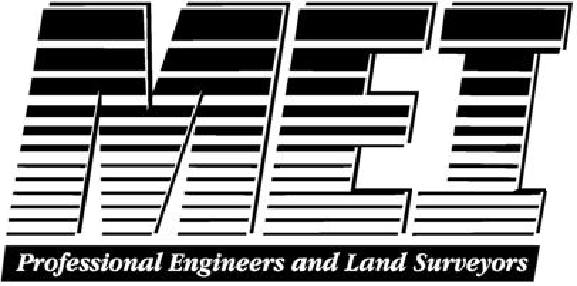 McLaury Engineering, Inc.McLaury Engineering, Inc.P.O. BOX  1130 118 W. MAIN STREET ELK POINT, SO 57025(605) 356-2308	PAGE 1 OF 3P.O. BOX  1130 118 W. MAIN STREET ELK POINT, SO 57025(605) 356-2308	PAGE 1 OF 3Line/ CurveStationNorthingEastingLine/ CurveStationNorthingEastingL1	POINT OF BEGINNING0+00.0025171.83725101.639L21Pl144+75.8314791.59418990.776PlTangential Direction:27+43.91S 0°06'34" E22427.93225106.877PlTangential Direction:148+06.34s 63°35'47" w14644.62018694.745Tangential Length:2743.91Tangential Length:330.51L2	Pl27+43.9122427.93225106.877L22Pl148+06.3414644.62018694.745PlTangential Direction:29+07.23s 10°15'45" w22267.22525077.780PlTangential Direction:152+77.26s 60°53'26" w14415.52518283.301Tangential Length:163.32Tangential Length:470.93L3	Pl29+07.2322267.22525077.780L23Pl152+77.2614415.52518283.301PlTangential Direction:43+42.49s 11°39'03" w20861.53624787.934PlTangential Direction:153+20.55s 56°56'51" w14391.91418247.016Tangential Length:1435.26Tangential Length:43.29L4	Pl43+42.4920861.53624787.934L24Pl153+20.5514391.91418247.016PlTangential Direction:54+20.73s 15°59'32" w19825.03024490.874PlTangential Direction:157+78.32s 56°56'52" w14142.24917863.330Tangential Length:1078.23Tangential Length:457.76L5	Pl54+20.7319825.03024490.874L25Pl157+78.3214142.24917863.330PlTangential Direction:62+55.27s 19°17'51" w19037.37624215.080PlTangential Direction:162+79.76s 54°45'59" w13852.95817453.746Tangential Length:834.54Tangential Length:501.45L6	Pl62+55.2719037.37624215.080L26Pl162+79.7613852.95817453.746PlTangential Direction:71+58.96s 22°02'43" w18199.75923875.889PlTangential Direction:167+63.26s 51°00'30" w13548.74017077.955Tangential Length:903.69Tangential Length:483.5L7	Pl71+58.9618199.75923875.889L27Pl167+63.2613548.74017077.955PlTangential Direction:95+20.64s 2°20'49" w15840.06123779.174PlTangential Direction:180+41.16N 0°01'49" W14826.64717077.281Tangential Length:2361.68Tangential Length:1277.9LB	Pl95+20.6415840.06123779.174L28Pl180+41.1614826.64717077.281Pl97+48.1415849.97523551.886Pl182+43.7415012.07817158.840Tangential Direction:N 87°30'09" WTangential Direction:N 23°44'30" ETangential Length:227.5Tangential Length:202.57L9	Pl97+48.1415849.97523551.886L29Pl182+43.7415012.07817158.840Pl99+87.7515851.13123312.273Pl189+07.9715045.61217822.226Tangential Direction:N 89°43'25" WTangential Direction:N 87°06'22" ETangential Length:239.62Tangential Length:664.24L10	Pl99+87.7515851.13123312.273L30Pl189+07.9715045.61217822.226Pl104+84.1215832.68022816.251Pl203+01.3615804.84618990.596Tangential Direction:S 87°52'11" WTangential Direction:N 56°59'00" ETangential Length:496.37Tangential Length:1393.39L11	Pl104+84.1215832.68022816.251L31Pl203+01.3615804.84618990.596PlTangential Direction:107+20.53s 86°26'50" w15818.03022580.295PlTangential Direction:207+14.61S 0°00'32" E15391.59418990.660Tangential Length:236.41Tangential Length:413.25L12	Pl107+20.5315818.03022580.295L32Pl207+14.6115391.59418990.660PlTangential Direction:111+65.71s 83°23'52" w15766.84522138.068PlTangential Direction:224+98.02N 66°17'34" E16108.64120623.573Tangential Length:445.18Tangential Length:1783.41L13	Pl111+65.7115766.84522138.068L33Pl224+98.0216108.64120623.573PlTangential Direction:116+83.14s 81°03'49" w15686.46721626.914PlTangential Direction:232+60.93N 49°42'06" E16602.06421205.429Tangential Length:517.44Tangential Length:762.9L14	Pl116+83.1415686.46721626.914L34Pl232+60.9316602.06421205.429PlTangential Direction:119+46.00s 79°09'57" w15637.05921368.747PlTangential Direction:238+27.34N 0°08'36" E17168.47921206.847Tangential Length:262.85Tangential Length:566.41L15	Pl119+46.0015637.05921368.747L35Pl238+27.3417168.47921206.847PlTangential Direction:122+73.39s 76°38'12" w15561.39021050.221PlTangential Direction:261+48.17N 7°01'24" W19471.89120923.073Tangential Length:327.39Tangential Length:2320.83L16	Pl122+73.3915561.39021050.221L36Pl261+48.1719471.89120923.073PlTangential Direction:127+92.88s 73°39'55" w15415.28320551.693PlTangential Direction:268+28.62S 89°56'44" E19471.24521603.522Tangential Length:519.5Tangential Length:680.45L17	Pl127+92.8815415.28320551.693L37Pl268+28.6219471.24521603.522PlTangential Direction:133+37.95s 71°16'29" w15240.30220035.482PlTangential Direction:269+94.92N 78°17'35" E19504.98921766.365Tangential Length:545.06Tangential Length:166.3L18	Pl133+37.9515240.30220035.482L38Pl269+94.9219504.98921766.365PlTangential Direction:136+84.73s 69°45'39" w15120.33519710.106PlTangential Direction:271+92.98N 75°15'05" E19555.41021957.898Tangential Length:346.79Tangential Length:198.06L19	Pl136+84.7315120.33519710.106L39Pl271+92.9819555.41021957.898PlTangential Direction:142+27.91s 66°19'22" w14902.20219212.650PlTangential Direction:274+09.12N 59°43'39" E19664.36922144.565Tangential Length:543.18Tangential Length:216.14L20	Pl142+27.9114902.20219212.650PlTangential Direction:144+75.83s 63°30'11" w14791.59418990.776Tangential Length:247.92Line/ CurveStationNorthingEastingLine/ CurveStationNorthingEastingL40Pl274+09.1219664.36922144.565L60	Pl331+27.5222832.82720038.146Pl276+25.4319795.96222316.245Pl336+13.5223241.10520301.784Tangential Direction:N 52°31'47'' ETangential Direction:N 32°51'06" ETangential Length:216.31Tangential Length:486L41Pl276+25.4319795.96222316.245L61	Pl336+13.5223241.10520301.784Pl276+92.4019836.70422369.399Pl342+53.0223741.80220699.606Tangential Direction:N 52°31'49" ETangential Direction:N 38°28'06" ETangential Length:66.97Tangential Length:639.5L42Pl276+92.4019836.70422369.399L62	Pl342+53.0223741.80220699.606Pl278+90.4619975.06822511.105Pl344+29.3223612.23320819.162Tangential Direction:N 45°41'01" ETangential Direction:S 42°41'54" ETangential Length:198.05Tangential Length:176.3L43Pl278+90.4619975.06822511.105L63	Pl344+29.3223612.23320819.162Pl280+34.8720089.54122599.154Pl354+00.5124271.97621531.870Tangential Direction:N 37°33'59" ETangential Direction:N 47°12'36" ETangential Length:144.42Tangential Length:971.19L44Pl280+34.8720089.54122599.154L64	Pl354+00.5124271.97621531.870Pl282+14.2120249.37122680.497Pl359+16.9924486.62122001.635Tangential Direction:N 26°58'23" ETangential Direction:N 65°26'36" ETangential Length:179.34Tangential Length:516.48L45Pl282+14.2120249.37122680.497L65	Pl359+16.9924486.62122001.635Pl285+30.1820538.47822807.987Pl369+73.8825530.73521837.815Tangential Direction:N 23°47'47" ETangential Direction:N 8°55'01" WTangential Length:315.97Tangential Length:1056.89L46Pl285+30.1820538.47822807.987L66	Pl369+73.8825530.73521837.815Pl288+32.7020834.42122870.708PC386+89.6025551.17223553.419Tangential Direction:N 11°57'58" ETangential Direction:N 89°19'03" ETangential Length:302.52Tangential Length:1715.73L47Pl288+32.7020834.42122870.708C1	PC386+89.6025551.17223553.419Pl290+95.5621095.76822898.882Pl388+27.3525566.45923690.311Tangential Direction:N 6°09'10" Ecc26444.45823453.660Tangential Length:262.86PT389+62.9625622.03823816.343L48Pl290+95.5621095.76822898.882Radius:898.84Pl292+43.9921243.80222888.047Delta:17°25'30" LeftTangential Direction:N4°11'10"WDegree of Curvature (Arc):6°22'28"Tangential Length:148.43Length:273.36L49Pl292+43.9921243.80222888.047Tangent:137.74Pl295+98.4821585.14622792.406Chord:272.31Tangential Direction:N 15°39'08" WMiddle Ordinate:10.37Tangential Length:354.49External:10.49L50Pl295+98.4821585.14622792.406Tangent Direction:N 83°37'40" EPl298+00.8821768.26822706.198Radial Direction:S 6°22'20" ETangential Direction:N 25°12'34" WChord Direction:N 74°54'55" ETangential Length:202.4Radial Direction:S 23°47'50" EL51Pl298+00.8821768.26822706.198Tangent Direction:N 66°12'10" EPl299+52.7321888.18822613.045L67	PT389+62.9625622.03823816.343Tangential Direction:N 37°50'23" WPC391+63.1325703.83223999.040Tangential Length:151.85Tangential Direction:N 65°52'56" EL52Pl299+52.7321888.18822613.045Tangential Length:200.17Pl301+07.9622010.77722517.818C2	PC391+63.1325703.83223999.040Tangential Direction:N 37°50'24" WPl395+27.8225852.85024331.896Tangential Length:155.23cc23707.51724892.783L53Pl301+07.9622010.77722517.818PT398+85.8725885.81124695.094Pl301+66.4622056.98122481.928Radius:2187.25Tangential Direction:N 37°50'21" WDelta:18°55'56" Right18°55'56" Right18°55'56" RightTangential Length:58.51Degree of Curvature (Arc):2°37'10"2°37'10"2°37'10"L54Pl301+66.4622056.98122481.928Length:722.73722.73722.73Pl302+89.6122141.55122392.406Tangent:364.69364.69364.69Tangential Direction:N 46°37'46" WChord:719.45719.45719.45Tangential Length:123.15Middle Ordinate:29.7829.7829.78L55Pl302+89.6122141.55122392.406External:30.1930.1930.19Pl304+20.6622219.99222287.436Tangent Direction:N 65°52'56" EN 65°52'56" EN 65°52'56" ETangential Direction:N 53°13'49" WRadial Direction:S 24°07'04" ES 24°07'04" ES 24°07'04" ETangential Length:131.04Chord Direction:N 75°20'54" EN 75°20'54" EN 75°20'54" EL56Pl304+20.6622219.99222287.436Radial Direction:S 5°11'08" ES 5°11'08" ES 5°11'08" EPl308+35.6122435.97621933.121Tangent Direction:N 84°48'52" EN 84°48'52" EN 84°48'52" ETangential Direction:N 58°38'03" WL68	PT398+85.8725885.81124695.094Tangential Length:414.96Pl402+92.6425922.57725100.206L57Pl308+35.6122435.97621933.121Tangential Direction:N 84°48'52" EPl320+45.9922436.50120722.743Tangential Length:406.78Tangential Direction:N 89°58'31" WL69	Pl402+92.6425922.57725100.206Tangential Length:1210.38POINT OF ENDING410+43.3825171.83725101.639L58Pl320+45.9922436.50120722.743Tangential Direction:S 0°06'34" EPl324+43.6922834.19920721.975Tangential Length:750.74Tangential Direction:N 0°06'39" WTangential Length:397.7L59Pl324+43.6922834.19920721.975Pl331+27.5222832.82720038.146Tangential Direction:s 89°53'06" wTangential Length:683.83